Целевая программа «Здоровый школьник – здоровое поколение» Паспорт программыОснование для разработки: - ФГОС нового поколения, - Национальная инициатива «Наша новая школа»Координатор программы: Отдел образования администрации Калининского района Санкт-ПетербургаНормативная база:I. Концептуальные документы, целевые, межведомственные программыКонвенция о правах ребенка (Генеральная ассамблея ООН 5 декабря 1989 года). Ратифицирована Верховным Советом СССР 13.06 1990 г.);Национальная доктрина образования в РФ (до 2025 г.) Постановление Правительства РФ от 04.10.2000 г. №751;Национальная образовательная инициатива «Наша новая школа» (Утверждена Президентом Российской Федерации 4 февраля 2010 г., Пр-271);Приоритетный национальный проект «Образование» (Принят Советом при Президенте России по реализации приоритетных национальный проектов от 16.03.2006 г.);Федеральная целевая программа «Развитие физической культуры и спорта в Российской Федерации на 2006-2015 годы»;Концепция развития дополнительного образования детей в Санкт-Петербурге на 2008-2011 годы;Программа развития региональной системы оценки качества общего и дополнительного образования детей Санкт-Петербурга на 2008-2010 гг. (Постановление Правительства Санкт-Петербурге от 4.12.2007 №1535);Распоряжение Комитета по образованию Правительства Санкт-Петербургf  от 31.01.2008 №124-р «Об утверждении концепции создания службы здоровья в образовательных учреждениях Санкт-Петербурга».II. Акты, в которых охрана здоровья детей зафиксирована как самостоятельное направление государственной политикиПриказ Министерства здравоохранения Российской Федерации и Российской академии медицинских наук от 24.10.2003 г. №506/92 «Об утверждении Программы «О мерах по улучшению состояния здоровья детей Российской Федерации на 2004 – 2010 гг.» (по итогам Всероссийской диспансеризации детей 2012 г.);Решение Коллегии Министерства здравоохранения и социального развития Российской Федерации от 16.02.2005 г., протокол №1, «О проекте Концепции охраны здоровья детей в Российской Федерации до 2010 года и Плане мероприятий по ее реализации»;III. Акты, регулирующие государственную политику в интересах детей, в которой охрана здоровья детей представлена как ее компонентЗакон РФ «Об образовании» от 10.07.1992 г. №3266-1;Федеральный закон от 24.07.1998 г. №124-ФЗ «Об основных гарантиях прав ребенка в Российской Федерации»;Федеральная целевая программа «Дети России» на 2007-2010 годы, утвержденная Постановлением Правительства Российской Федерации от 21.03.2007 г. №172 «О Федеральной целевой программе «Дети России» на 2007-2010 гг.Инновационная идеяЭффективное скоординированное партнерство образовательных учреждений, учреждений здравоохранения, органов государственной власти, общественных организаций в области здоровьесбережения и формирования культуры здоровья воспитанников и учащихся, будет способствовать развитию и укреплению районных инфраструктур для защиты и сохранения здоровья воспитанников и учащихся, поддержки их академических и личностных достижений.Цель Программы – координация деятельности ГБОУ лицея 179 и ее социальных партнеров, способствующих формированию, сохранению и укреплению здоровья школьников и педагогических работников лицея.Задачи Программы:включение в образовательную программу лицея программ здоровьесбережения детей;разработка и внедрение в образовательный процесс здоровьесберегающих технологий;отработка безопасной и комфортной среды образовательных учреждений;интеграция физической активности в структуру дневного пребывания обучающихся в лицее;развитие компетенций лицея в области активного образа жизни;отработка программ рационального питания для формирования навыков здорового образа жизни;укрепление психического здоровья учащихся;координация работы по включению профилактики детского и подросткового травматизма в качестве единого всеобъемлющего подхода в программы воспитания детей;обеспечение оперативной помощи родителям с целью снижения рисков в развитии детей;расширение участия родителей в образовании детей и в управлении ОУ и ГДОУ;формирование медицинской грамотности воспитанников, обучающихся;профессиональная ориентация детей в области медицинских профессий;повышение здоровьесберегающей и здоровьесозидающей компетентности учителей;укрепление физического и психического здоровья педагогов;совершенствование материально-технической базы образовательных учреждений для сохранения здоровья участников образовательного процесса.ПодпрограммыЗдоровьесберегающее образованияКомфортная среда образовательного учрежденияДвигательная активностьРациональное питаниеПрофилактика нездорового образа жизниПрофилактика травматизмаШкола здоровья для родителейМедицинская грамотностьШкола здоровья для работников образовательных учрежденийИсполнители программыКоллектив лицея и социальные партнерыПланируемые результаты реализации программыСозданы условия для формирования у воспитанников и обучающихся образовательных учреждений системы знаний о здоровье и здоровом образе жизни, мотивации на сохранение и укрепление здоровья;Учебный процесс учащихся, инновационные технологии, компетентность учителя помогут снизить уровень утомляемости учащихся;Снижение уровня тревожности в обучении и заболеваемости учащихся;Рост медицинской грамотности учащихся, рост социальной активности школьников;Повышение уровня физической активности учащихся;Разработана система внедрения здоровьесберегающих технологий в образовательный процесс;Разработана система психолого-педагогического и медико-физиологического мониторинга показателей соматического и психического здоровья, мониторинга детского благополучия и мониторинга благополучия в образовательной среде воспитанников, обучающихся образовательных учреждений;Минимизировано воздействие негативных факторов образовательной среды учреждений, отрицательно влияющих на здоровье воспитанников, обучающихся;Разработаны и реализуется в лицее дополнительные программы физического воспитания;Реализованы мероприятия в сфере отдыха и оздоровления учеников;Снижено количество заболеваний и функциональных нарушений органов у воспитанников, обучающихся в лицее;Реализуется система профилактики травматизма обучающихся;Реализуется программа «Предупреждение дорожно-транспортного травматизма»;Реализуются программы, направленные на формирование медицинской грамотности учащихся;Созданы условия для повышения компетентности родителей, педагогических работников и персонала образовательного учреждения по вопросам здоровьесбережения;Разработаны технологии и механизмы координации действий образовательных учреждений, родительской общественности, научных учреждений и организации здравоохранения;Разработана программа «Здоровый ребенок» для организации работы образовательных учреждений с родителями воспитанников, обучающихся;Рост компетентности воспитателей и учителей, повышение уровня удовлетворенности работой.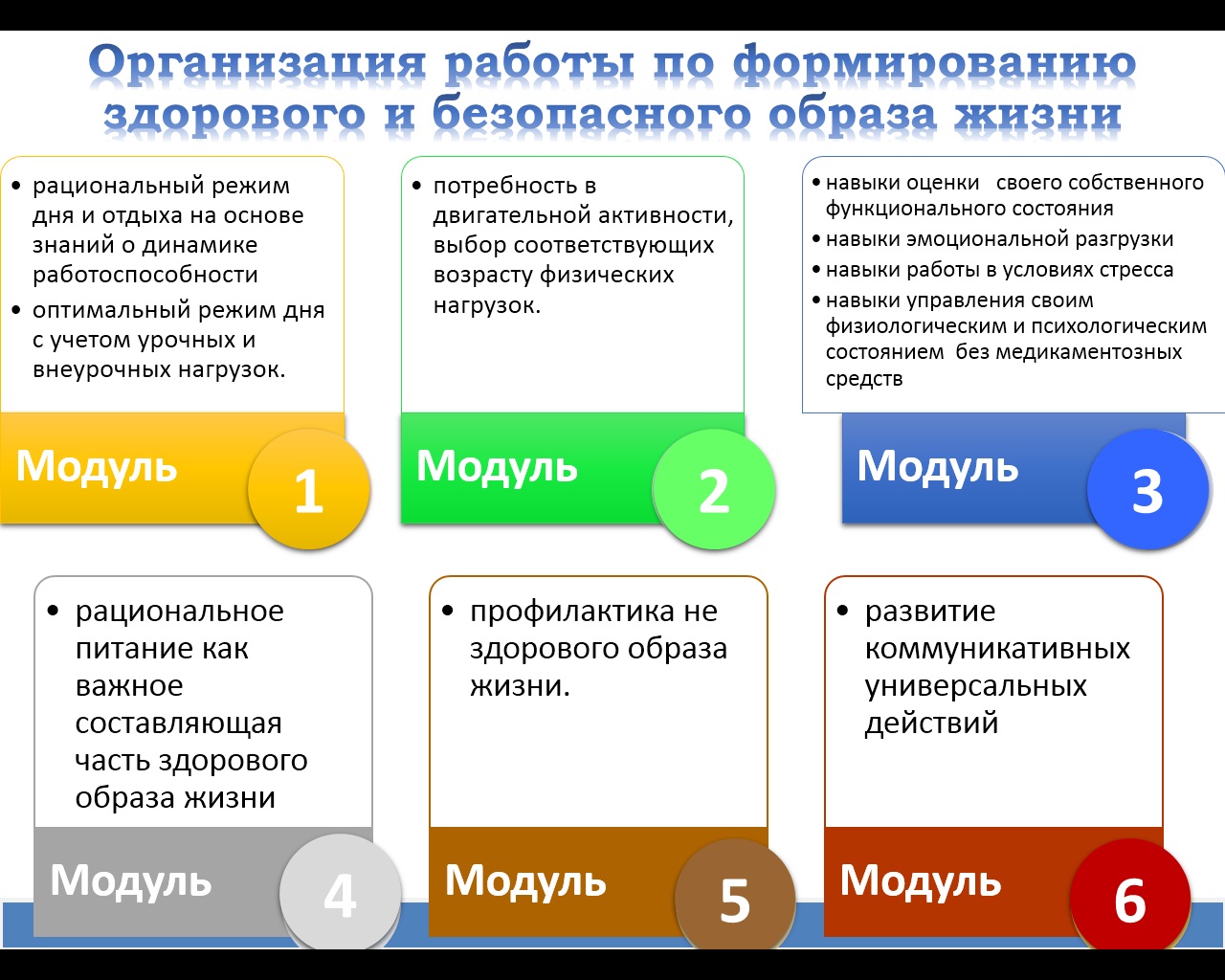 